APRIL 1, 2020 @ 6:30 PM - Online HOA BOD MEETING – email CreeksideHOA@tampabay.rr.com for meeting linkAPRIL 1, 2020 @ 6:30 PM - Online HOA BOD MEETING – email CreeksideHOA@tampabay.rr.com for meeting linkHOA Fees are due 03/31/2020Late fees are assessed for all payments received after this date.HOA Fees are due 03/31/2020Late fees are assessed for all payments received after this date.Postponed –  CREEKSIDE SEMI-ANNUAL GARAGE SALE Due to both the road closure and the protocol put in place to deal with the Corona virus, we think it would be best to hold off on the event until April/May. We wish all our residents a happy and safe Easter.During this time of socialdistancing, to keep everyone safe, we mustcancel the kid’s event. 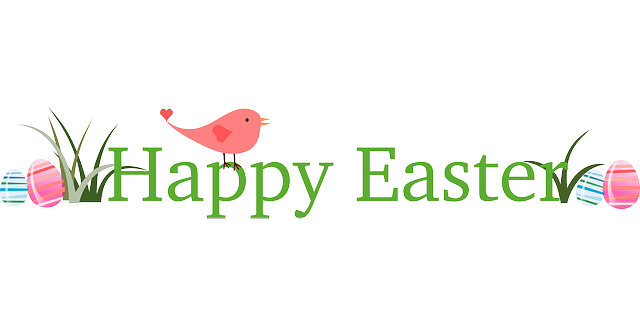 Watch for another familyevent inthe upcoming months. FRIENDLY REMINDER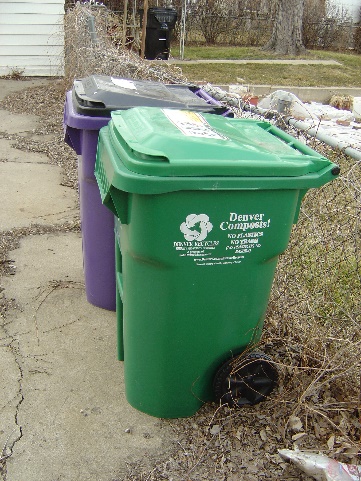 Please move trash cans out of view on non-trash days. Help keep our neighborhood looking organized!FRIENDLY REMINDERSpring is the time to check the exterior of your property for fading paint, mildew, dirty sidewalks, bare patches in grass, and for trimming dead plants and low hanging tree limbs. 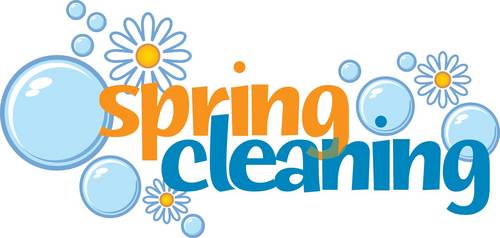 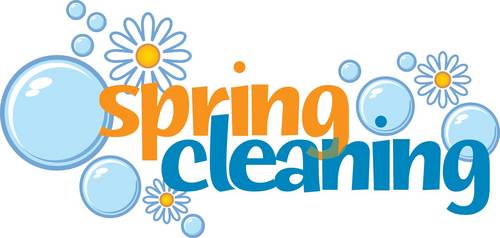 